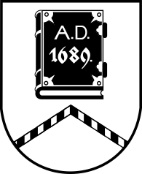 ALŪKSNES NOVADA PAŠVALDĪBAZEMES LIETU KOMISIJASĒDE Nr.4002.11.2023. plkst.8:30Dārza ielā 11, Alūksnē, Alūksnes novadā, 2.stāvs, 216. telpaSēde pasludināta par slēgtu, pamatojoties uz Pašvaldību likuma 27.panta ceturto daļu, izskatāmie jautājumi satur ierobežotas pieejamības informāciju.Sēdes slēgtajā daļā tiks izskatīti:2 iesniegumi par darījumiem ar lauksaimniecības zemi;1 iesniegums par zemes ierīcības projekta nosacījumu izsniegšanu;1 iesniegums par zemes ierīcības projekta grozījumu apstiprināšanu;1 iesniegums par zemes vienības platības precizēšanu;1 iesniegums par nekustamā īpašuma sadalīšanu.